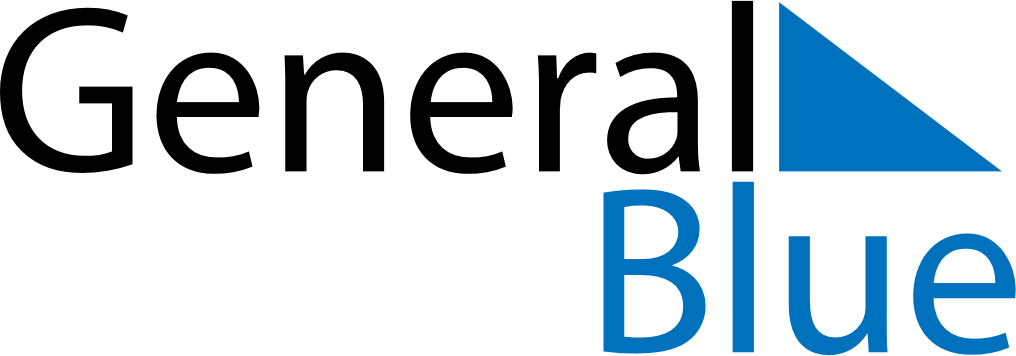 August 2024August 2024August 2024August 2024August 2024August 2024Falam, Chin, MyanmarFalam, Chin, MyanmarFalam, Chin, MyanmarFalam, Chin, MyanmarFalam, Chin, MyanmarFalam, Chin, MyanmarSunday Monday Tuesday Wednesday Thursday Friday Saturday 1 2 3 Sunrise: 5:46 AM Sunset: 6:56 PM Daylight: 13 hours and 10 minutes. Sunrise: 5:46 AM Sunset: 6:56 PM Daylight: 13 hours and 9 minutes. Sunrise: 5:47 AM Sunset: 6:55 PM Daylight: 13 hours and 8 minutes. 4 5 6 7 8 9 10 Sunrise: 5:47 AM Sunset: 6:55 PM Daylight: 13 hours and 7 minutes. Sunrise: 5:48 AM Sunset: 6:54 PM Daylight: 13 hours and 6 minutes. Sunrise: 5:48 AM Sunset: 6:53 PM Daylight: 13 hours and 5 minutes. Sunrise: 5:48 AM Sunset: 6:53 PM Daylight: 13 hours and 4 minutes. Sunrise: 5:49 AM Sunset: 6:52 PM Daylight: 13 hours and 3 minutes. Sunrise: 5:49 AM Sunset: 6:52 PM Daylight: 13 hours and 2 minutes. Sunrise: 5:50 AM Sunset: 6:51 PM Daylight: 13 hours and 1 minute. 11 12 13 14 15 16 17 Sunrise: 5:50 AM Sunset: 6:50 PM Daylight: 13 hours and 0 minutes. Sunrise: 5:50 AM Sunset: 6:49 PM Daylight: 12 hours and 59 minutes. Sunrise: 5:51 AM Sunset: 6:49 PM Daylight: 12 hours and 58 minutes. Sunrise: 5:51 AM Sunset: 6:48 PM Daylight: 12 hours and 56 minutes. Sunrise: 5:51 AM Sunset: 6:47 PM Daylight: 12 hours and 55 minutes. Sunrise: 5:52 AM Sunset: 6:46 PM Daylight: 12 hours and 54 minutes. Sunrise: 5:52 AM Sunset: 6:46 PM Daylight: 12 hours and 53 minutes. 18 19 20 21 22 23 24 Sunrise: 5:53 AM Sunset: 6:45 PM Daylight: 12 hours and 52 minutes. Sunrise: 5:53 AM Sunset: 6:44 PM Daylight: 12 hours and 51 minutes. Sunrise: 5:53 AM Sunset: 6:43 PM Daylight: 12 hours and 49 minutes. Sunrise: 5:54 AM Sunset: 6:42 PM Daylight: 12 hours and 48 minutes. Sunrise: 5:54 AM Sunset: 6:41 PM Daylight: 12 hours and 47 minutes. Sunrise: 5:54 AM Sunset: 6:41 PM Daylight: 12 hours and 46 minutes. Sunrise: 5:55 AM Sunset: 6:40 PM Daylight: 12 hours and 45 minutes. 25 26 27 28 29 30 31 Sunrise: 5:55 AM Sunset: 6:39 PM Daylight: 12 hours and 43 minutes. Sunrise: 5:55 AM Sunset: 6:38 PM Daylight: 12 hours and 42 minutes. Sunrise: 5:56 AM Sunset: 6:37 PM Daylight: 12 hours and 41 minutes. Sunrise: 5:56 AM Sunset: 6:36 PM Daylight: 12 hours and 40 minutes. Sunrise: 5:56 AM Sunset: 6:35 PM Daylight: 12 hours and 38 minutes. Sunrise: 5:57 AM Sunset: 6:34 PM Daylight: 12 hours and 37 minutes. Sunrise: 5:57 AM Sunset: 6:33 PM Daylight: 12 hours and 36 minutes. 